TENDER FOR EMPANELMENT OF SUPPLIERS FOR THE SUPPLY OF NEEDLE CANNULAS TENDER No: HLL/AFT/BB/CANNULAS/2014-16 /001TECHNICAL BID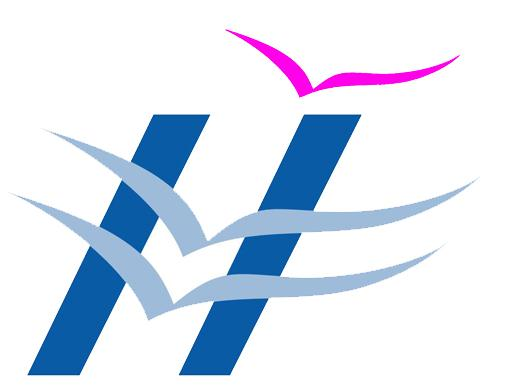 HLL Lifecare Limited(A Govt. of  )Akkulam Factory,Sreekariam P.O.Thiruvananthapuram – 17Phone: +91 471 244 5930,Fax    :   +91 471 244 5935Email: materialsafthll@gmail.comWeb: www.lifecarehll.comHLL LIFECARE LIMITEDAkkulam FactoryTHIRUVANANTHAPURAM-695017CONTENTS OF BIDDING DOCUMENTSPage 1of 3HLL LIFECARE LIMITEDAkkulam FactoryTHIRUVANANTHAPURAM-695017TENDER NO. HLL/AFT/BB/CANNULAS/2014-16 /001I -  INSTRUCTIONS TO TENDERERS    1.The Bid is intended to procure material as per specification in Schedule A.                2.	This is a two Bid system comprising of:Technical Bid Price  Bid A complete set of bid documents can be had from the office of the JGM (Mtls).HLL LIFECARE LTD, AKKULAM, THIRUVANANTHAPURAM-695 017 KERALA STATE, INDIA during office hours on any working day on submission written application and remitting a non-refundable fee of Rs. 520/- (including taxes) by cash or in the form of DD drawn In favour of HLL Lifecare Limited, Akkulam, Thiruvananthapuram.  In the case of Overseas tenderers, Bid documents may be obtained on payment of USD15/- (U.S. Dollars Fifteen Only) in the from of Demand Draft drawn in favour of “HLL LIFECARE LIMITED” payable at Thiruvananthapuram, Kerala, India.The Tender Documents can also be down loaded from our Website www.lifecarehll.com. and cost of the Tender Documents as mentioned above should be furnished along with Technical Bid. The technical bid should accompany an EMD the details are shown in clause 3 of schedule D.Both the Bids shall be submitted in sealed covers separately.  Tender Nos. of the Technical Bid and Price Bids shall be super scribed on the respective covers in order to clearly identify between the 2 Bids.  The two separately marked Bids enclosed in a single sealed cover with the respective Tender No. mentioned thereon, complete in all respect, addressed to the JGM(Mtls), HLL Lifecare Limited,                                                                                                                                                                                                                                                                                                                                                                                                                                                                                                                                                                               									                                                                                                              Page 2of 3Akkulam Factory,  – 695017, Kerala,  should reach us on or before the due date and time mentioned in the Tender Notification.  HLL shall not be responsible for any delay. Tenders should be submitted in sealed cover properly sealed on sealing wax/packing PVC tape.  Covers, which are closed by gum or staples only, will not be considered. 7. Late tenders: -   Tender brought to the office after prescribed time     will not be   accepted. HLL will not be responsible for any delay in transit of tenders sent by post.a) Last date of receipt of Technical Bid Bid is: at 06/03/2014 2.00 P.M (IST)b) Date of Opening of Technical Bid is: 06/03/2014 at 3.00 P.M. (IST)8.In the event of the date mentioned above being declared subsequently as holiday for the purchaser’s office, the due date for submission and opening of bids will be the next working day at the same venue and time.9. The Purchaser may, at its discretion, extend the date & time for the submission of bids by amending the bid documents in which case, all rights & obligations of the Purchaser & shall the subject to the extended date & time.10.  Bids received after the deadline for submission shall not be considered.11.The Bidder is expected to examine all specifications, Instructions, Forms, terms and conditions given in the Bidding documents.  Failure to furnish all information required in the Bidding documents or submission of a Bid not substantially responsive to the bidding documents in every respect will be at the tenderers risk and may result in rejection of the Bid. Any clarification required will have to be obtained within 5 days prior to the Date of opening of the Technical Bid.Page 3 of 312. A Declaration as given in Schedule G stating that ALL TERMS AND CONDITIONS of this Tender is acceptable should accompany the tender failing which the tender is likely to be summarily rejected.Bid Validity  a.	Technical Bid shall be valid for a period of two years.b.	Price Bid shall be valid for a period of One year.The Price Bid of those Tenderers who qualify in the Technical Bid only will be opened.  Those tenderers who qualified in the bid but not an approved vendor in Akkulam Factory (AFT) their price bid will be opened only when they become an approved vendor after successful completion of vendor development protocol. The Price Bids of Tenderers who do not qualify will be returned unopened. The date and time of opening of price bid will be intimated separately.  Those tenderers who download the tender documents from our website should furnish the Name and address of the vendor, name of contact person, telephone & Fax numbers and Email details immediately by fax/Email.Any changes pertains to this tender shall be communicated only through our website www.lifecarehll.com……………SCHEDULE- APage 1 of 2HLL LIFECARE LIMITEDAkkulam FactoryTHIRUVANANTHAPURAM- 695017            TENDER NO. HLL/AFT/BB/CANNULAS/2014-16/001                SPECIFICATION: NEEDLE CANNULAS 16GMANUFACTURE AND SUPPLY OF: -Quantity: 9 MPcs1.  Needle size: 16 Gauge, 46 mm (length)2. Needle outer diameter (OD)     :  1.64 to 1.66 mm.3.  Needle length                           : 45.40 to 46.80 mm.4. Wall thickness                           : 0.090 to 0.115 mm.5.  Material                                     : SS 304.6.  Resistance to corrosion      	: Needle must have corrosion resistant property.7.  Needle Sharpness (penetration force):  The needle penetration force should not be more than 30 gmf (gram force) on 20 micron Aluminium foil (The test will be performed by using Universal testing machine at a test speed of 100 mm / minute)8. Needle point                            : well defined with no curl, hook and burrs.9. Bevel and heel portion           : Glass blasted.10.  Cleanliness                	: Free from dirt, oil, grease, fibres, and other foreign matters.11.  Finish                               : Smooth both inside and outside with burr free ends.12. Packaging and storage    : Preserved in well-closed boxes or suitable containersOther Desirable Requirements1. First bevel angle         : 12° to 14° 2. Second bevel angle     : 20° to 23°                                                  SCHEDULE- APage 2 of 2HLL LIFECARE LIMITEDAkkulam FactoryTHIRUVANANTHAPURAM- 695017            TENDER NO. HLL/AFT/BB/CANNULAS/2014-16/001                SPECIFICATION: NEEDLE CANNULAS 16G3.  Second bevel length   : 2.50 to 2.90 mm.4. Total bevel length       : 5.8 to 6.5 mm4.  Rotation angle           : 100 to 120° (Reference standard followed is to be mentioned).5. Roughness at the bottom portion of the needle: It is desirable that, the bottom portion of the needle, for a length of 8 to 9 mm shall have rough finish (sand blast finish) to get better bond strength of the needle with Hub.Test certificates to be produced by the supplier for each consignment of material as per all the above Specifications. If one consignment contains different lots, separate test certificates to be produced.  We hereby agree to supply the above materials as per the specification listed herein.PLACE:                            NAME & SIGNATURE OF THE APPLICANTDATE:			                                     (WITH OFFICE SEAL)Schedule – B     Page 1 of 2HLL LIFECARE LIMITEDAkkulam FactoryTHIRUVANANTHAPURAM-695017II - Technical BidTENDER NO. HLL/AFT/BB/CANNULAS/2014-16/001                                    Material: NEEDLE CANNULAS PRE-QUALIFICATION CONDITIONS (MINIMUM ELIGIBILITY CRITERIA)1. Name of the product                                                    :2.  a. Are you a manufacturer?			            : Yes/ Nob. Are you an authorized agent?			            : Yes /Noc. In the case of authorized agent Following documents from the Principal should have to be enclosedLetter confirming the agency from the                 :                Manufacturer valid for 2012-2013 Letter from the manufacturer that they also         :Agree to abide by all the terms and conditions of this tender.3.   What is your annual production/ process capacity?   :       Out of the above how much can you supply to HLL       Per month?4. Do you have in house testing facility to check HLL’s  :	Yes/ No    parameters?     If Yes, will you be issuing test certificates for each     :	    Sample/ batch/lot ?                  SCHEDULE BPage 2 0f 2     5.  Do you have a minimum 1 year experience in             : Yes/NoSupplying  this item. Are you an existing supplier to HLL ? And if Yes      :       Since when? Are you an approved vendor of Akkulam Factory ?    : Yes/No(If not please fill the annexure 1 and submit at least200 Nos of samples.)     8.  EMD Furnished or not                                                  : Yes/No     9.  Decleration as per Schedule G                                      : Yes/NoAll the information provided herein are true and correct . PLACE:                 DATE  :                                              Name and Signature of the Applicant                                                                         ( With Office Seal )                                                                                                                                            SHEDULE – CPage 1 of 2HLL LIFECARE LIMITEDAkkulam FactoryTHIRUVANANTHAPURAM-695 017TENDER NO. HLL/AFT/BB/CANNULAS/2014-16/001QUESTIONNAIRE(General information of the supplier)1.	Name & Address of the supplier with		 :	(a) Telephone No.	(b) Fax No.	(c) E – mail Address	(d) Name of the contact person	(e) Whether proprietory / partnership /	      Limited company.2.	Are you a manufacturer, authorized		 :	Dealer or any other? If authorized agent,	A copy of the original letter from the Manufacturer / Principal, duly attested,Should be furnished conforming the agency3.	How many years have you been in the 	 :	business of manufacturing of  this         item as per the HLL specification enclosed4.         What would be the minimum period		 :	required to deliver the ordered qty.	from the date of confirmed Purchase 	order?5.	Have you been a supplier to any		 :	Blood Bag manufacturer, if so give	details of the name, address,	quantity and values of orders	received and executed during	last three years? (Attach separate sheet)SCHEDULE C Page 2 of 26.	What is your Annual Turn Over during the 	    :	last 3 years?7.	What is your :-					    :	a) CST No                                                           : 	b) VAT NO /TIN NO                                         :	c) Central Excise Registration No:		    :           d) PAN No                                                         :8.	Name & Address of your Banker(s)		    :9.	Any other details					    :All the information provided herein is true & correct.PLACE:DATE:				NAME & SIGNATURE OF THE APPLICANT							(WITH OFFICE SEAL)SCHEDULE-DPage 1 of 6                                       HLL LIFECARE LIMITEDAKKULAM PLANT, SREEKARIYAM P.O.,THIRUVANANTHAPURAM-17                                     TERMS & CONDITIONSNO.HLL/AFT/BB/CANNULAS/2014-16/001.The tender should be completed in all respects, Incomplete tenders are liable to be rejected.Unsealed tenders received are liable to be rejected and this will be at the sole risk of the tenderers.Earnest Money deposit (EMD)a)	Technical Bid should accompany a DD drawn in favour of M/s.HLL Lifecare Limited, and payable at Thiruvananthapuram for a sum of Rs.25000/- (Rs. 25000 for Indian tenderers, USD 625 for Overseas tenderers) towards Earnest Money Deposit  failing which the Tender is   likely to be summarily rejected. b)	Release of EMD: The EMD of unsuccessful tenderers will be refunded soon after finalisation of tender, or after two months from the date of opening of tender whichever is earlier. The EMD will not bear any interest. c)	Forefeiture of EMD: The EMD will be forfeited by the HLL in case, after submitting the tender, the tenderer withdraws his offer or fails to supply after the receipt of Purchase Order.4. 		The quantity mentioned herein are 9 MPcs approximate it may either be increased or decreased on either side  with staggered delivery and in case more or less quantity is required the suppliers should be prepared to effect supply at short notice on the same terms and conditions.5. 	Security deposit: -The successful tenderer will have to remit the security deposit  @  5% of the order value.  The EMD amount shall be adjusted  against security deposit and the balance amount of security deposit should be deposited within 15 days from issue of order.                                                                                                                                 SCHEDULE-DPage 2 of 5Supply Orders: Supply Orders will be placed with the firm for the quantity as and when required by the HLL. 7. Supply: The successful tenderer will have to supply the item above within the stipulated delivery time mentioned in the Purchase order.  HLL shall accept the supply with a variation of (+) or (-) 5% in the quantity mentioned in the Supply Order.Period of validity of tender: The tender will remain open for acceptance for 90 days from the date of opening of the tender and the rate quoted shall be firm and valid for a period of one year from the date of opening of the price bid.(i): Termination of Contracts: In case, after issue of a firm order, the successful tenderer fails to supply the item as per the specified quality and the required quantity according to the Delivery Schedule as given in the Supply Order, and even fails to complete the supply within the extended period if any given in writing by HLL Lifecare Limited,  Thiruvananthapuram, will be within HLL’s full rights to terminate the contract by giving a notice of 21 days in writing sent by Registered courier to the address given in the tender submitted or to any other address which may be recorded in the office at the request of the tenderer. The period of 21 days will be counted from the date of issue of the notice.(ii). HLL Lifecare Limited, Thiruvananthapuram reserves the right to terminate the contract without assigning any reason by giving a notice of 21 days to the successful tenderer by Regd Post to the address given in the tender submitted, or to any other address which may be recorded in the office at the request of the tenderer. The period of 21 days will be counted from the date of dispatch of the notice. In such cases, the Security Deposit of the successful tenderer will be refunded soon on getting demand from the tenderer. The HLL Lifecare Limited, will not be liable for payment of any compensation for any loss that the contractor may be put to or alleged to have been put to on account of such termination.In case of notice sent by registered post/ courier to the address recorded in the office as per clause 9 (i) & (ii) is returned undelivered with the remark addressee not found or addressee refused to accept, the notice shall be deemed to have been served and the termination will automatically take effect from the 22nd day of dispatch of the notice.SCHEDULE-DPage 3 of 6 HLL Lifecare Limited, will have the full right to reject any or all the tenders without assigning any reason whatsoever. The HLL Lifecare Limited, also reserves the right to award the contract with more than one contractor.  PRICE Price: The tenderer has to quote the rate for supply of the item as per unit as given in the tender.  Statutory levies if any such as Excise   Duties, Sales Tax, VAT etc. should be shown separately.  Rates quoted should be strictly as per HLL’s format- Schedule-H/H1 (Price Bid).Price variation: Rate quoted shall be firm and valid for a period of one year from the date of opening of the tender.  The benefit of reduction of statutory levies should be passed on to the purchaser. HLL Lifecare Limited, shall not be responsible if the bids are delivered elsewhere.14. Bid Opening:The bids shall be opened on date and time as specified, in the presence of such bidder(s) or their representatives who may be present.  The bidder(s) or the authorized representative(s) who are present shall sign an attendance register.  The authorized representative(s) of the bidder(s) shall submit letter(s) of authority before they are allowed to sign the attendance register and participate in the bid opening. The Technical Bid will be opened on the prescribed tender opening date and time.  The price bid will be opened on a later date, which will be made known to all eligible tenderers, after technical evaluation has been completed.The bids, which are found as substantially responsive in the technical evaluation and comply with the entire requirement, shall only be considered for Price bid opening.   The Price bid (price schedule) submitted by such tenderers whose technical bid have been considered as technically unacceptable on the basis of evaluation, will not be opened. SCHEDULE-DPage 4 of 6RELEASE OF PURCHASE ORDERThe purchaser may consider placement of a purchase order for commercial supplies on those bidder(s), whose offers have been found technically, commercially and financially acceptable and whose product(s) have been found proven as per the vendor development protocol. During the period of contract, if so desired by the purchaser, the vendors (s) premises shall be visited by the purchaser for inspection/evaluation. Payment:a. Payment will be made with in 30 days after receipt and acceptance.b. No payment shall be made for rejected consignment on inspection.20. Amendments:Within the scope of the contract the purchaser may, at any time, by a written order to the contractor, amend one or more of the following:The mode of packing & shipment.The consignee and /or the place of delivery.The service to be provided by the contractor.QuantityDelivery Schedule21. Despatch documents like delivery note/challan, packing list and invoice shouldcontain the following details, and the same to be intimated immediately with the LR No/Shipping Bill No/Air way Bill No/Bill of Lading etc.Supply Order No. & dateDescription of items as contained in the supply orderQuantity despatchedBatch/lot no.Manufacturing dateExpiry dateTotal number of Drums/Packages serially numberedTest Certificate.SCHEDULE-DPage 5 of 622.	The following information shall be stencilled or labeled on the exterior of the   packing in bold letters, clearly visible, with waterproof ink.Name of Product (as given in Supply Order)Batch No.Date of manufacture (Monthly/yearly)Date of expiryQuantityInstruction for storage and handlingName & address of manufacturerCompanies address in fullAll packages should be separately numbered and it should appear on top of the packages.23. The following documents should accompany the consignment Invoice in triplicateDelivery note/ ChellanPacking listLR/RR/AWBMaterial Safety data Sheet (MSDS)  Environment Clearance CertificateTransport Emergency Card (TREM Card)  (if applicable)Transporter’s copy of CENVAT invoice, if any, to avail MODVAT credit.24. Mode of Transport:§	By road for Indian Suppliers unless otherwise specified§	By sea/Air for overseas Suppliers.25. The jurisdiction of any disputes, suits and proceedings arising out of this tender shall be only in the courts of Thiruvananthapuram .SCHEDULE-DPage 6 of 626. Arbitration Clause: “Any disputes or difference whatsoever arising between the parties out of or relating to the construction, meaning and operation or effect of this contract or the breach thereof shall be settled by arbitration in accordance with the rules of arbitration of the Indian Council of Arbitration and the award make in pursuance thereof shall be binding on the parties” in case the matter is referred for arbitration.27. The decision of HLL will be final and no correspondence on this shall be entertained.28. THERE WILL NOT BE ANY POST TENDER NEGOTIATION EXCEPT WITH  THE FIRST LOWEST RESPONSIVE TENDERER.SCHEDULE – EPage 1 of 1HLL LIFECARE LIMITED(A Government of  )Akkulam FactoryTHIRUVANANTHAPURAM- 695017TENDER NO.HLL/AFT/BB/CANNUALS/2014-16/001INDEMINITY CLAUSE:If the supplier fails to execute the order within the time prescribed for the delivery of goods ordered or violates or infringes the existing rates as agreed to as mentioned in the supply order, the supplier shall and will indemnify the company against all loses or damages whatsoever to be incurred or sustained including the legal cost or expenses incurred by the company by reason of non-delivery of goods at agreed quantity and rate with in the time specified in the supply order.  The company will initiate legal action if the supplier fails to execute the supply order as per the schedule in the supply order for the actual loss suffered. No quantity tolerance will be permitted in this regard unless otherwise prior approval is taken by the company before dispatching any excess quantity supplied which shall be returned back on freight to pay basis at the risk of the supplier.   Responsiveness of the Bid shall be at the discretion of HLL. The supplier shall have no right to change the quantity stipulated in the supply order.Bid pronounced Non Responsive by HLL shall be summarily rejected.The decision of HLL will be final and no correspondence of this shall be entertained.       We have read and understood the above conditions and agree to abide   by     the same.PLACE:                             NAME AND SIGNATURE OF THE APPLICANTDATE:                                                          (WITH OFFICE SEAL)                                                                                                  SCHEDULE – FPage 1 of 3HLL LIFECARE LIMITEDAkkulam FactoryTHIRUVANANTHAPURAM-695017TENDER NO.HLL/AFT/BB/CANNUALS/2014-16/001QUESTIONNAIRE FOR SUPPLIER DEVELOPMENT          NAME OF PRODUCT:    1)	Furnish briefly the particulars & name of your Organizational status:           a) No. of employees  	 b) Annual turnover2)	Do you have a Quality Control department? If yes, give the   	details of the facilities.							:  Yes/No3)	a) Do you have inspection for incoming materials			:  Yes/No  	b) Do you have in process inspection facilities	  		:  Yes/No   	c) Do you have final inspection of the product			:  Yes/No4)	(a) Would you issue Conformance   Certificate, if yes please      furnish a copy of the same						:  Yes/No(b) If yes, please specify (ISI/ISO/Any Other)5)	Do you have any accreditation						:Yes/No          (a)ISO 9000 	(b)Any National/International Laboratory/Authority Certification	    If ‘Yes’, give details along with a copy of certificate issued by them.SCHEDULE – FPage 2 of 36)	Furnish the details of testing facility with details of testing	equipments.7)	Have you been assessed previously			: Yes/No  8)	List of customers      	a) Governmental              		  	 	b) Non Governmental              			9)	Sample furnished along with this or not(in the case of new vendors)				                                                                                          : Yes/NoDate 	:Place	:	                     NAME & SIGNATURE OF THE SUPPLIER                                                                                      (office seal)This is to be filled up by HLL LIFECARE LIMITED, ThiruvananthapuramRecommendation/Remarks of the committeeCommittee Members:1.Head of Quality Control2.Head of User Department3.Head of Materials DepartmentSCHEDULE – FPage 3 of 3ANNEXURE-ITo,JGM (Mtls) HLL Lifecare Limited,Akkulam Plant,Sreekariyam P.O.,Trivandrum-17Sub: Sample for Approval reg:Ref: HLL Tender No: HLL/AFT/BB/CANNULAS/2014-16/001 Reference to the above we are not an approved vendor of HLL Lifecare Limited Akkulam Factory.  Hence we are submitting --------------------- Nos of samples of Needle Cannulas as per the specification stipulated in the tender. PLACE :                       NAME AND SIGNATURE OF THE TENDERERDATE:                                                        (WITH OFFICE SEAL)                                                                                               SCHEDULE - G   Page 1 of 1HLL LIFECARE LIMITEDAkkulam FactoryTHIRUVANANTHAPURAM-695017TENDER NO.HLL/AFT/BB/CANNULAS/2014-16/001Item: NEEDLE CANNULAS 17G 46MM IMPORTEDDECLARATIONWe confirm having read and understood all the specifications, instructions, forms, terms and conditions and other requirements of the above tender (both expressed and implied) in full and that we agree to abide by all without any deviation.SEAL OF THE APPLICANT		                         	            SIGNATURE					NAME AND ADDRESS OF APPLICANT       TENDER FOR EMPANELMENT OF SUPPLIERS FOR THE SUPPLY OF NEEDLE CANNULAS TENDER No: HLL/AFT/BB/CANNULAS/2014-16 /001PRICE BIDHLL Lifecare Limited(A Govt. of  )                                    Akkulam Factory, Sreekariam P.O.Thiruvananthapuram – 17                                         Phone: +91 471 244 5930,Fax    :   +91 471 244 5935Email: materialsafthll@gmail.comWeb: www.lifecarehll.com                                                 SCHEDULE- HPage 1 of 2HLL LIFECARE LIMITEDAkkulam FactoryTHIRUVANANTHAPURAM-695017TENDER NO.HLL/AFT/BB/CANNULAS/2014-16/001PRICE BID – FOR INDIAN SUPPLIERSNAME OF TENDERER:                                 ITEM: NEEDLE CANNULAS     Quantity: 9 MPcs *Please specify the details = ----------------------------------------------------------MINIMUM TIME REQUIRED TO START THE SUPPLY AFTER RECEIPT OF LETTER OFINDENT/SUPPLY ORDERS          VALIDITY     : One year from the date of opening of price bidCertified that the rate quoted will hold good for one year during which period no upward revision will be asked for.  PLACE:                           NAME AND SIGNATURE OF THE TENDERER  DATE:                                                                 (WITH OFFICE SEAL)           SCHEDULE- H1Page 2of 2HLL LIFECARE LIMITEDAkkulam FactoryTHIRUVANANTHAPURAM-695017TENDER NO.HLL/AFT/BB/CANNULAS/2014-16/001PRICE BID – FOR OVERSEAS TenderersNAME OF TENDERER:                                 ITEM: NEEDLE CANNULASQuantity: 9 Mpcs.  *Please specify the details = -------------------------------------------------------------- MINIMUM TIME REQUIRED TO START THE  SUPPLY AFTER RECEIPT OF LETTER OF INDENT/SUPPLY ORDERS          VALIDITY: One year from the date of opening of price bidCertified that the rate quoted will hold good for one year during which period no upward revision will be asked for.PLACE:                          NAME AND SIGNATURE OF THE TENDERER DATE:                                                                      (WITH OFFICE SEAL)  Sl No.SchedulesContentsPage NoTECHNICAL BIDTECHNICAL BIDTECHNICAL BIDTECHNICAL BID1.-Instruction to tenderers3-52.Schedule - ASpecification of Needle Cannulas6-73.Schedule - BMinimum Eligibility Criteria for qualifying8-94.Schedule - CQuestionnaire (General Information)10-115.Schedule - DTerms and Conditions12-176.Schedule - EIndeminity Clause187.Schedule - FQuestionnaire for Supplier development19-218.Schedule - GDeclaration22PRICE BIDPRICE BIDPRICE BIDPRICE BID9.Schedule - HPrice Bid for Indian Suppliers 2410.Schedule - H1Price Bid for Overseas tenderes25Rate Per 1000 NosRate Per 1000 NosRate Per 1000 NosRate Per 1000 NosRate Per 1000 NosRate Per 1000 NosBasicPrice(Rs)E.D (Rs)VAT/CST(Rs)Freight(Rs)Others *(Rs)TotalHLL AFTPrice (Rs)NEEDLE CANNULASRate per 1000 NosRate per 1000 NosRate per 1000 NosRate per 1000 NosCost(USD)Insurance(USD)Freight(USD)TotalCIF,  AIRPORT KERALA(USD)NEEDLE CANNULAS